________________________________________________________________         УВЕДОМЛЕНИЕУважаемые клиенты!В целях соблюдения Законодательства в сфере приёма платежей (ФЗ-161, ФЗ-103), а также руководствуясь Письмо Федеральной Налоговой Службы РФ № ГД-4-14/11306@ от 24.06.2016 г. уведомляем вас, об обязательном наличии в перечне разрешенных видов деятельности ИП и/или юридического лица - ПСА/БПСА следующих ОКВЭД: 66.19; 66.19.6; 66.19.62.С учетом позиции Росфинмониторинга, признающего операции между юридическими лицами, характер которых не соответствуют природе основных видов деятельности (отсутствие необходимых ОКВЭД), критериям сомнительности сделки, просим вас в кратчайшие сроки проверить наличие указанных ОКВЭД в Выписках из ЕГРЮЛ (электронно бесплатно на сайте ФНС России (https://egrul.nalog.ru/), и в случае отсутствия указанных кодов, обратиться в ИФНС по месту регистрации юрлица/ИП для открытия дополнительных кодов.С уважением, Директор Старостина Т.В.                               Общество с ограниченной ответственностью                         «Платежные решения»630090 г. Новосибирск, пр-кт Академика Лаврентьева 6/1 офис 924.ИНН 5408005565          КПП 540801001          ОГРН 1155476100702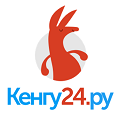 